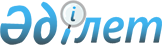 О внесении изменений и дополнений в постановление Правления Агентства Республики Казахстан по регулированию и надзору финансового рынка и финансовых организаций от 30 сентября 2005 года № 358 "Об утверждении Инструкции о нормативных значениях и методике расчетов пруденциальных нормативов для банков второго уровня" и внесении изменений в постановление Правления Агентства Республики Казахстан по регулированию и надзору финансового рынка и финансовых организаций от 2 октября 2008 года № 146 "О внесении изменений и дополнений в постановление Правления Агентства Республики Казахстан по регулированию и надзору финансового рынка и финансовых организаций от 30 сентября 2005 года № 358 "Об утверждении Инструкции о нормативных значениях и методике расчетов пруденциальных нормативов для банков второго уровня"
					
			Утративший силу
			
			
		
					Постановление Правления Агентства Республики Казахстан по регулированию и надзору финансового рынка и финансовых организаций от 30 ноября 2009 года № 247. Зарегистрировано в Министерстве юстиции Республики Казахстан 10 января 2010 года № 5999

      Сноска. Утратило силу постановлением Правления Национального Банка РК от 30.05.2016 № 147 (вводится в действие по истечении десяти календарных дней после дня его первого официального опубликования).      В целях совершенствования нормативных правовых актов Правление Агентства Республики Казахстан по регулированию и надзору финансового рынка и финансовых организаций (далее - Агентство) ПОСТАНОВЛЯЕТ:



      1. Внести в постановление Правления Агентства от 30 сентября 2005 года № 358 "Об утверждении Инструкции о нормативных значениях и методике расчетов пруденциальных нормативов для банков второго уровня" (зарегистрированное в Реестре государственной регистрации нормативных правовых актов под № 3924) следующие изменения и дополнения:



      в Инструкции о нормативных значениях и методике расчетов пруденциальных нормативов для банков второго уровня, утвержденной указанным постановлением:



      пункт 3 изложить в следующей редакции:

      "3. Собственный капитал рассчитывается как сумма капитала первого уровня и капитала второго уровня (капитал второго уровня включается в размере, не превышающем капитал первого уровня) и капитала третьего уровня (капитал третьего уровня включается в размере, не превышающем двести пятьдесят процентов части капитала первого уровня, предназначенного для покрытия рыночного риска) за вычетом инвестиций банка.

      Инвестиции банка представляют собой вложения банка в акции (доли участия в уставном капитале) юридического лица, а также субординированный долг юридического лица, совокупный размер которых превышает десять процентов суммы капитала первого уровня и капитала второго уровня банка.

      Капитал третьего уровня предназначен для покрытия величины рыночного риска.

      Часть капитала первого уровня, предназначенного для покрытия рыночного риска, рассчитывается в следующем порядке:

      1) определяется общая сумма активов, условных и возможных обязательств, взвешенных по степени кредитного риска и размер операционного риска;

      2) определяется минимальный размер капитала первого уровня, предназначенного для выполнения нормативов достаточности собственного капитала с учетом установленных ограничений по включению в собственный капитал капитала второго уровня, путем умножения полученной величины рисков, рассчитанной в соответствии с подпунктом 1) настоящего пункта, на нормативное значение коэффициента достаточности собственного капитала, определенное пунктом 16 настоящей Инструкции;

      3) определяется часть капитала первого уровня, предназначенного для покрытия рыночного риска, как разница между фактическим размером капитала первого уровня и минимальным размером капитала первого уровня, рассчитанного в соответствии с подпунктом 2) настоящего пункта.

      Часть капитала первого уровня, предназначенного для покрытия рыночного риска, не должна превышать отношения размера капитала, необходимого для покрытия рыночного риска, рассчитываемого как произведение величины рыночного риска на нормативное значение достаточности собственного капитала, определенное пунктом 16 настоящей Инструкции к 3,5.

      Для целей настоящей Инструкции помимо рейтинговой оценки агентства Standard&Poor's, уполномоченным органом также признаются рейтинговые оценки агентств Moody's Investors Service и Fitch (далее - другие рейтинговые агентства).";



      пункт 4 дополнить частью третьей следующего содержания:

      "Банки, подлежащие реструктуризации в соответствии с Законом Республики Казахстан от 31 августа 1995 года "О банках и банковской деятельности в Республике Казахстан", могут включать в капитал первого уровня доходы от реструктуризации обязательств, полученные в отчетном году.";



      пункт 10 дополнить частью второй следующего содержания:

      "Для банка, подлежащего реструктуризации в соответствии с Законом Республики Казахстан от 31 августа 1995 года "О банках и банковской деятельности в Республике Казахстан", субординированный долг включается в капитал второго уровня в сумме, не превышающей семьдесят пять процентов суммы капитала первого уровня за минусом выкупленного собственного субординированного долга банка в течении пяти лет со дня истечения срока проведения реструктуризации, определенного решением суда.";



      в пункте 15:



      часть первую дополнить абзацами третьим, четвертым следующего содержания:

      "с 01 июля 2012 года значение коэффициента достаточности собственного капитала банка к1-1 составляет не менее 0,08;

      с 01 июля 2013 года значение коэффициента достаточности собственного капитала банка к1-1 составляет не менее 0,09;";



      часть вторую дополнить абзацами третьим, четвертым следующего содержания:

      "с 01 июля 2012 года значение коэффициента достаточности собственного капитала банка к1-1 составляет не менее 0,09;

      с 01 июля 2013 года значение коэффициента достаточности собственного капитала банка к1-1 составляет не менее 0,10;";



      часть третью дополнить абзацами третьим, четвертым следующего содержания:

      "с 01 июля 2012 года значение коэффициента достаточности собственного капитала банка к1-1 составляет не менее 0,07;

      с 01 июля 2013 года значение коэффициента достаточности собственного капитала банка к1-1 составляет не менее 0,08;";



      пункт 33-1 дополнить частями четвертой, пятой следующего содержания:

      "Не признаются в качестве одного заемщика заемщики, являющиеся аффилиированными в результате владения акциями (долями участия) указанных заемщиков акционерным обществом "Фонд стрессовых активов" и (или) специальной финансовой компанией акционерного общества "Фонд стрессовых активов".

      Для целей настоящей Инструкции специальной финансовой компанией акционерного общества "Фонд стрессовых активов" признается организация, создаваемая акционерным обществом "Фонд стрессовых активов".";



      в пункте 34:



      подпункт 4) изложить в следующей редакции:

      "4) требований банка к заемщику, списанных с баланса банка, а также кредитов, по сделкам секьюритизации со специальной финансовой компанией акционерного общества "Фонд стрессовых активов";";



      подпункт 5) дополнить абзацем шестым следующего содержания:

      "гарантий банка по выкупленным банком ценным бумагам;";



      в абзаце втором части второй после слов "Самрук Казына"," дополнить словами "специальной финансовой компании акционерного общества "Фонд стрессовых активов";



      пункт 35 дополнить частью третьей следующего содержания:

      "Совокупная сумма секьюритизированых кредитов, переданных специальной финансовой компании акционерного общества "Фонд стрессовых активов", не должна превышать размера собственного капитала банка.";



      первое предложение части второй пункта 36 дополнить словами ", при превышении ограничения по совокупной сумме секьюритизированных кредитов, переданных специальной финансовой компании акционерного общества "Фонд стрессовых активов" в течение текущего и последующего кварталов";



      таблицу "Таблица активов банка, взвешенных по степени кредитного риска вложений" приложения 1 дополнить строкой, порядковый номер 68-2, следующего содержания:

"                                                                  ".

      Сноска. Пункт 1 с изменением, внесенным постановлением Правления Агентства РК по регулированию и надзору финансового рынка и финансовых организаций от 28.02.2011 № 20 (вводится в действие по истечении четырнадцати календарных дней со дня гос. регистрации в МЮ РК).



      2. Внести в постановление Правления Агентства от 2 октября 2008 года № 146 "О внесении изменений и дополнений в постановление Правления Агентства Республики Казахстан по регулированию и надзору финансового рынка и финансовых организаций от 30 сентября 2005 года № 358 "Об утверждении Инструкции о нормативных значениях и методике расчетов пруденциальных нормативов для банков второго уровня" (зарегистрированное в Реестре государственной регистрации нормативных правовых актов под № 5368) следующие изменения:



      в пункте 1 абзацы с шестого по седьмой исключить;



      в пункте 2:



      слова "с третьего по седьмой" заменить словами "с третьего по пятый";



      цифры и слово "1 января 2010" заменить цифрами и словом "1 июля 2011".



      3. Настоящее постановление вводится в действие c 30 декабря 2009 года.

      Сноска. Пункт 3 с изменением, внесенным постановлением Правления Агентства РК по регулированию и надзору финансового рынка и финансовых организаций от 28.02.2011 № 20 (вводится в действие по истечении четырнадцати календарных дней со дня гос. регистрации в МЮ РК).



      4. Департаменту стратегии и анализа (Абдрахманов Н.А.):



      1) совместно с Юридическим департаментом (Сарсенова Н.В.) принять меры к государственной регистрации настоящего постановления в Министерстве юстиции Республики Казахстан;



      2) в десятидневный срок со дня государственной регистрации настоящего постановления в Министерстве юстиции Республики Казахстан довести его до сведения заинтересованных подразделений Агентства, Объединения юридических лиц "Ассоциация финансистов Казахстана".



      5. Службе Председателя Агентства (Кенже А.А.) принять меры по опубликованию настоящего постановления в средствах массовой информации Республики Казахстан.



      6. Контроль за исполнением настоящего постановления возложить на заместителя Председателя Кожахметова К.Б.      Председатель                               Е. Бахмутова 
					© 2012. РГП на ПХВ «Институт законодательства и правовой информации Республики Казахстан» Министерства юстиции Республики Казахстан
				68-2Ценные бумаги, выпущенные специальной финансовой

компанией акционерного общества "Фонд стрессовых

активов"100